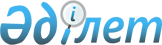 Әйтеке би аудандық мәслихаттың 2024 жылғы 16 қаңтардағы № 168 "2024-2026 жылдарға арналған Сұлукөл ауылдық округінің бюджетін бекіту туралы" шешіміне өзгерістер енгізу туралыАқтөбе облысы Әйтеке би аудандық мәслихатының 2024 жылғы 23 сәуірдегі № 200 шешімі
      Әйтеке би аудандық мәслихаты ШЕШІМ ҚАБЫЛДАДЫ:
      1. Әйтеке би аудандық мәслихаттың "2024-2026 жылдарға арналған Сұлукөл ауылдық округінің бюджетін бекіту туралы" 2024 жылғы 16 қаңтардағы № 168 шешіміне келесідей өзгерістер енгізілсін:
      1-тармақ жаңа редакцияда жазылсын:
      "1. 2024-2026 жылдарға арналған Сұлукөл ауылдық округінің бюджеті тиісінше 1, 2 және 3-қосымшаларға сәйкес, оның ішінде, 2024 жылға келесідей көлемде бекітілсін:
      1) кірістер – 28916 мың теңге, оның ішінде:
      салықтық түсімдер – 6079 мың теңге;
      трансферттер түсімі –22837 мың теңге;
      2) шығындар –29333,3 мың теңге;
      3) таза бюджеттік кредиттеу – 0 теңге;
      4) қаржы активтерiмен жасалатын операциялар бойынша сальдо – 0 теңге;
      5) бюджет тапшылығы (профициті) – - 417,3 мың теңге;
      6) бюджет тапшылығын қаржыландыру (профицитін пайдалану) – 417,3 мың теңге,
      оның ішінде:
      бюджет қаражатының пайдаланылатын қалдықтары – 417,3 мың теңге.";
      көрсетілген шешімнің 1-қосымшасы осы шешімнің қосымшасына сәйкес жаңа редакцияда жазылсын.
      2. Осы шешім 2024 жылғы 1 қаңтардан бастап қолданысқа енгізіледі. 2024 жылға арналған Сұлукөл ауылдық округінің бюджеті
					© 2012. Қазақстан Республикасы Әділет министрлігінің «Қазақстан Республикасының Заңнама және құқықтық ақпарат институты» ШЖҚ РМК
				
      Әйтеке би аудандық мәслихаттың төрағасы: 

Б. Д. Сейлханов
Әйтеке би аудандық 
мәслихаттың 2024 жылғы 
23 сәуірдегі № 200 шешіміне 
қосымшаӘйтеке би аудандық 
мәслихаттың 2024 жылғы 
16 кантардағы № 168 шешіміне 
1-қосымша
Санаты
Санаты
Санаты
Санаты
Сомасы, (мың теңге)
Сыныбы
Сыныбы
Сыныбы
Сомасы, (мың теңге)
Кіші сыныбы
Кіші сыныбы
Сомасы, (мың теңге)
Атауы
Сомасы, (мың теңге)
I.КІРІСТЕР
28916
1
Салықтық түсімдер
6079
01
Табыс салық
88
2
Жеке табыс салығы
88
04
Меншікке салынатын салықтар
329
1
Мүлікке салынатын салықтар
27
3
Жер салығы
16
4
Көлік құралдарына салынатын салық
200
5
Бірыңғай жер салығы
86
05
Тауарларға, жұмыстарға және қызметтерге салынатын iшк iсалықтар
5662
3
Табиғи және басқада ресурстарды пайдаланғаны үшін түсетін түсімдер
5662
4
Трансферттердің түсімдері
22837
02
Мемлекеттік басқарудың жоғары тұрған органдарынан түсетін трансферттер
22837
3
Аудандардың (облыстық маңызы бар қаланың) бюджетінен трансферттер
22837
Функционалдық топ
Функционалдық топ
Функционалдық топ
Функционалдық топ
Функционалдық топ
Сомасы, (мың теңге)
Кіші функционалдық топ
Кіші функционалдық топ
Кіші функционалдық топ
Кіші функционалдық топ
Сомасы, (мың теңге)
Бюджеттік бағдарламалардың әкімшісі
Бюджеттік бағдарламалардың әкімшісі
Бюджеттік бағдарламалардың әкімшісі
Сомасы, (мың теңге)
Бағдарлама
Бағдарлама
Сомасы, (мың теңге)
Атауы
Сомасы, (мың теңге)
II. ШЫҒЫНДАР
29333,3
01
Жалпы сиппатағы мемлекеттік қызметтер
27727,3
1
Мемлекеттiк басқарудың жалпы функцияларын орындайтын өкiлдi, атқарушы және басқа органдар
27727,3
124
Аудандық маңызы бар қала, ауыл, кент, ауылдық округ әкімінің аппараты
27727,3
001
Қаладағы аудан, аудандық маңызы бар қаланың, ауыл, кент, ауылдық округ әкімінің қызметін қамтамасыз ету жөніндегі қызметтер
27727,3
07
Тұрғын үй-коммуналдық шаруашылық
750
3
Елді-мекендерді көркейту
750
124
Аудандық маңызы бар қала, ауыл, кент, ауылдық округ әкімінің аппараты
750
008
Елді мекендердегі көшелерді жарықтандыру
750
12
Көлiк және коммуникация
856
1
Автомобиль көлiгi
856
124
Аудандық маңызы бар қала, ауыл, кент, ауылдық округ әкімінің аппараты
856
013
Аудандық маңызы бар қалаларда, ауылдарда, кенттерде, ауылдық округтерде автомобиль жолдарының жұмыс істеуін қамтамасыз ету
856
III. Таза бюджеттік кредит беру
0
IV. Қаржы активтерімен жасалатын операция бойынша сальдо
0
V. Бюджет тапшылығы (профицит)
- 417,3
VІ. Бюджет тапшылығын қаржыландыру (профицитін пайдалану)
417,3
Санаты
Санаты
Санаты
Санаты
Сомасы, (мың теңге)
Сыныбы
Сыныбы
Сыныбы
Сомасы, (мың теңге)
Кіші сыныбы
Кіші сыныбы
Сомасы, (мың теңге)
Атауы
Сомасы, (мың теңге)
8
Бюджет қаражатының пайдаланылатын қалдықтары
417,3
01
Бюджет қаражаты қалдықтары
417,3
1
Бюджет қаражатының бос қалдықтары
417,3